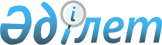 Әлеуметтік көмек көрсетудің, оның мөлшерлерін белгілеудің және мұқтаж азаматтардың жекелеген санаттарының тізбесін айқындаудың қағидаларын бекіту туралы
					
			Күшін жойған
			
			
		
					Шығыс Қазақстан облысы Бородулиха аудандық мәслихатының 2017 жылғы 27 маусымдағы № 12-7-VI шешімі. Шығыс Қазақстан облысының Әділет департаментінде 2017 жылғы 19 шілдеде № 5129 болып тіркелді. Күші жойылды - Абай облысы Бородулиха аудандық мәслихатының 2023 жылғы 25 желтоқсандағы № 13-13-VIII шешімі.
      Ескерту. Күші жойылды - Абай облысы Бородулиха аудандық мәслихатының 25.12.2023 № 13-13-VIII шешімімен (алғашқы ресми жарияланған күнінен кейін күнтізбелік он күн өткен соң қолданысқа енгізіледі).
      РҚАО-ның ескертпесі.
      Құжаттың мәтінінде түпнұсқаның пунктуациясы мен орфографиясы сақталған.
      Қазақстан Республикасындағы жергілікті мемлекеттік басқару және өзін-өзі басқару туралы" Қазақстан Республикасының Заңы 6-бабының 2-3-тармағына, "Тұрғын үй қатынастары туралы" Қазақстан Республикасы Заңының 68-бабына, "Әлеуметтік көмек көрсетудің, оның мөлшерлерін белгілеудің және мұқтаж азаматтардың жекелеген санаттарының тізбесін айқындаудың үлгілік қағидаларын бекіту туралы" Қазақстан Республикасы Үкіметінің 2013 жылғы 21 мамырдағы № 504 қаулысына сәйкес Бородулиха аудандық мәслихаты ШЕШТІ:
      Ескерту. Кіріспе жаңа редакцияда - Абай облысы Бородулиха аудандық мәслихатының 02.06.2023 № 3-9- VIII (алғашқы ресми жарияланған күнінен кейін күнтізбелік он күн өткен соң қолданысқа енгізіледі) шешімімен.


      1. Қоса беріліп отырған қосымшаға сәйкес әлеуметтік көмек көрсетудің, оның мөлшерлерін белгілеудің және мұқтаж азаматтардың жекелеген санаттарының тізбесін айқындаудың қағидалары бекітілсін.
      Күші жойылды деп танылсын:
      1) "Әлеуметтік көмек көрсетудің, мөлшерлерін белгілеудің және мұқтаж азаматтардың жекелеген санаттарының тізбесін айқындаудың қағидаларын бекіту туралы" Шығыс Қазақстан облысы Бородулиха аудандық мәслихатының 2014 жылғы 27 наурыздағы № 21-8-V шешімі (нормативтік құқықтық актілерді тіркеу Тізілімінде 3280 нөмірімен тіркелген, 2014 жылғы 9 мамырдағы № 35 "Аудан тынысы", 2014 жылғы 9 мамырдағы № 36 "Пульс района" аудандық газеттерде жарияланған);
       2) "Бородулиха аудандық мәслихатының 2014 жылғы 27 наурыздағы № 21-8-V "Әлеуметтік көмек көрсетудің, мөлшерлерін белгілеудің және мұқтаж азаматтардың жекелеген санаттарының тізбесін айқындаудың Қағидаларын бекіту туралы" шешіміне өзгерістер енгізу туралы" Шығыс Қазақстан облысы Бородулиха аудандық мәслихатының 2014 жылғы 29 қазандағы № 27-5-V шешімі (нормативтік құқықтық актілерді тіркеу Тізілімінде 3556 нөмірімен тіркелген, 2014 жылғы 12 желтоқсандағы № 94 "Аудан тынысы", 2014 жылғы 12 желтоқсандағы № 94 "Пульс района" аудандық газеттерде жарияланған).
      3. Осы шешім алғаш рет ресми жарияланғаннан кейін он күнтізбелік күн өткен соң қолданысқа енгізіледі. Әлеуметтік көмек көрсетудің, оның мөлшерлерін белгілеудің және мұқтаж азаматтардың жекелеген санаттарының тізбесін айқындаудың қағидалары
      Ескерту. Қағидалар жаңа редакцияда - Шығыс Қазақстан облысы Бородулиха аудандық мәслихатының 22.04.2022 № 17-2-VII шешімімен (алғашқы ресми жарияланған күнінен кейін күнтізбелік он күн өткен соң қолданысқа енгізіледі). 1 тарау. Жалпы ережелер
      1. Осы Әлеуметтік көмек көрсетудің, оның мөлшерлерін белгілеудің және мұқтаж азаматтардың жекелеген санаттарының тізбесін айқындаудың қағидалары (бұдан әрі – Қағидалар) "Әлеуметтік көмек көрсетудің, оның мөлшерлерін белгілеудің және мұқтаж азаматтардың жекелеген санаттарының тізбесін айқындаудың үлгілік қағидаларын бекіту туралы" (бұдан әрі - Үлгілік қағидалар) 2013 жылғы 21 мамырдағы № 504 Қазақстан Республикасы Үкіметінің қаулысына сәйкес әзірленді және әлеуметтік көмек көрсетудің, оның мөлшерлерін белгілеудің және мұқтаж азаматтардың жекелеген санаттарының тізбесін айқындаудың тәртібін белгілейді.
      Ескерту. 1-тармақ жаңа редакцияда - Абай облысы Бородулиха аудандық мәслихатының 02.06.2023 № 3-9- VIII (алғашқы ресми жарияланған күнінен кейін күнтізбелік он күн өткен соң қолданысқа енгізіледі) шешімімен.


      2. Осы Қағидаларда пайдаланылатын негізгі терминдер мен ұғымдар:
      1) "Азаматтарға арналған үкімет" мемлекеттік корпорациясы (бұдан әрі – уәкілетті ұйым) – Қазақстан Республикасының заңнамасына сәйкес мемлекеттік қызметтерді, табиғи монополиялар субъектілерінің желілеріне қосуға арналған техникалық шарттарды беру жөніндегі қызметтерді және квазимемлекеттік сектор субъектілерінің қызметтерін көрсету, "бір терезе" қағидаты бойынша мемлекеттік қызметтерді, табиғи монополиялар субъектілерінің желілеріне қосуға арналған техникалық шарттарды беру жөніндегі қызметтерді, квазимемлекеттік сектор субъектілерінің қызметтерін көрсетуге өтініштер қабылдау және көрсетілетін қызметті алушыға олардың нәтижелерін беру жөніндегі жұмысты ұйымдастыру, сондай-ақ электрондық нысанда мемлекеттік қызметтер көрсетуді қамтамасыз ету үшін Қазақстан Республикасы Үкіметінің шешімі бойынша құрылған, жылжымайтын мүлікке құқықтарды оның орналасқан жері бойынша мемлекеттік тіркеуді жүзеге асыратын заңды тұлға;
      2) арнайы комиссия – өмірде қиын жағдайдың туындауына байланысты әлеуметтік көмек көрсетуге үміткер адамның (отбасының) өтінішін қарау бойынша Бородулиха ауданы әкімдігінің қаулысымен құрылатын комиссия;
      3) ең төмен күнкөріс деңгейі –Абай облысының статистика органдары есептейтін мөлшері бойынша ең төмен тұтыну себетінің құнына тең, бір адамға қажетті ең төмен ақшалай кіріс;
      4) мереке күндері – Қазақстан Республикасының ұлттық және мемлекеттік мереке күндері;
      5) отбасының (азаматтың) жан басына шаққандағы орташа табысы – отбасының жиынтық табысының айына отбасының әрбір мүшесіне келетін үлесі;
      6) өмірдегі қиын жағдай – азаматтың тыныс-тіршілігін объективті түрде бұзатын, ол өз бетінше еңсере алмайтын ахуал;
      7) уәкілетті орган – "Абай облысы Бородулиха ауданының жұмыспен қамту, әлеуметтік бағдарламалар және азаматтық хал актілерін тіркеу бөлімі" мемлекеттік мекемесі;
      8) учаскелік комиссия – әлеуметтік көмек алуға өтініш білдірген адамдардың (отбасылардың) материалдық жағдайына тексеру жүргізу және қорытындылар дайындау үшін кент, ауыл, ауылдық округ әкімінің өкімімен құрылатын комиссия;
      9)ашекті шама – әлеуметтік көмектің бекітілген ең жоғары мөлшері.
      Ескерту. 2 - тармаққа өзгерістер енгізілді - Абай облысы Бородулиха аудандық мәслихатының 21.10.2022 № 22-5-VII шешімімен (алғашқы ресми жарияланған күнінен кейін күнтізбелік он күн өткен соң қолданысқа енгізіледі).


      3. Осы Қағидалардың мақсаттары үшін әлеуметтік көмек ретінде жергілікті атқарушы орган мұқтаж азаматтардың жекелеген санаттарына өмірлік қиын жағдай туындаған жағдайда, сондай-ақ мереке күндеріне ақшалай түрде көрсетілетін көмек түсініледі.
      4. Әлеуметтік көмек бір рет және (немесе) мерзімді түрде (ай сайын) көрсетіледі.
      5. Осы Қағидалар Бородулиха ауданының аумағында тіркелген тұлғаларға таралады.
      6. "Қазақстан Республикасында мүгедектігі бар адамдарды әлеуметтiк қорғау туралы" Қазақстан Республикасы Заңының 16-бабында және "Ардагерлер туралы" Қазақстан Республикасының Заңы 10-бабының 2) тармақшасында, 11-бабының 2) тармақшасында, 12-бабының 2) тармақшасында және 13-бабының 2) тармақшасында, 17-бабында көрсетілген адамдарға әлеуметтік көмек Үлгілік қағидаларда көзделген тәртіппен көрсетіледі.
      Ескерту. 6 - тармақ жаңа редакцияда - Абай облысы Бородулиха аудандық мәслихатының 21.10.2022 № 22-5-VII шешімімен (алғашқы ресми жарияланған күнінен кейін күнтізбелік он күн өткен соң қолданысқа енгізіледі); 02.06.2023 № 3-9- VIII (алғашқы ресми жарияланған күнінен кейін күнтізбелік он күн өткен соң қолданысқа енгізіледі) шешімдерімен.

 2 тарау. Әлеуметтік көмек көрсетудің, мұқтаж алушылардың жекелеген санаттарының тізбесін айқындау және әлеуметтік көмектің мөлшерлерін белгілеу тәртібі
      7. Мереке күндеріне әлеуметтік көмек азаматтардың келесі санаттарына ақшалай төлемдер түрінде бір рет көрсетіледі:
      1) Халықаралық әйелдер күні – 8 наурыз (негіздердің бірі бойынша):
      "Алтын алқа", "Күміс алқа" алқаларымен марапатталған немесе бұрын "Батыр ана" атағын алған, сондай-ақ I және II дәрежелі "Ана даңқы" ордендерімен марапатталған көп балалы аналарға, көпбалалы отбасыларға – 15000 (он бес мың) теңге мөлшерінде.
      2) 2) Жеңіс күні – 9 мамыр (негіздердің бірі бойынша):
      Ұлы Отан соғысына қатысушыларына, атап айтқанда, Ұлы Отан соғысы кезеңінде, сондай-ақ бұрынғы Кеңестік Социалистік Республикалар Одағын (бұдан әрі – КСР Одағы) қорғау бойынша басқа да ұрыс операциялары кезiнде майдандағы армия мен флоттың құрамына кiрген әскери бөлiмдерде, штабтар мен мекемелерде қызмет өткерген әскери қызметшiлер, Ұлы Отан соғысының партизандары мен астыртын әрекет етушiлерiне – 1500000 (бір миллион бес жүз мың) теңге мөлшерінде;
      Ұлы Отан соғысы кезеңінде жаралануы, контузия алуы, мертігуі немесе ауруға шалдығуы салдарынан болған мүгедектігі бар адамдарға, атап айтқанда, Ұлы Отан соғысы кезеңінде майданда, ұрыс қимылдары ауданында, майдан маңындағы теміржол учаскелерінде, қорғаныс шептерінің, әскери-теңіз базалары мен әуеайлақтардың құрылысжайларында жаралануы, контузия алуы, мертігуі немесе ауруға шалдығуы салдарынан мүгедектік белгіленген майдандағы армия мен флоттың әскери қызметшілеріне, Ұлы Отан соғысының партизандары мен астыртын әрекет етушілері, сондай-ақ жұмысшылар мен қызметшілерге – 1500000 (бір миллион бес жүз мың) теңге мөлшерінде;
      Екiншi дүние жүзiлiк соғыс кезеңінде фашистер мен олардың одақтастары құрған концлагерлердегі, геттолардағы және басқа да мәжбүрлеп ұстау орындарындағы кәмелетке толмаған тұтқындарға – 150000 (жүз елу мың) теңге мөлшерінде;
      Ұлы Отан соғысы жылдарында тылдағы қажырлы еңбегi және мiнсiз әскери қызметi үшiн бұрынғы КСР Одағының ордендерiмен және медальдарымен наградталған адамдарға – 150000 (жүз елу мың) теңге мөлшерінде;
      1941 жылғы 22 маусым - 1945 жылғы 9 мамыр аралығында кемiнде алты ай жұмыс iстеген (қызмет өткерген) және Ұлы Отан соғысы жылдарында тылдағы қажырлы еңбегi және мiнсiз әскери қызметi үшiн бұрынғы КСР Одағының ордендерiмен және медальдарымен наградталмаған адамдарға – 70000 (жетпіс мың) теңге мөлшерінде;
      Ұлы Отан соғысы кезеңінде жаралануы, контузия алуы, мертігуі немесе ауруға шалдығуы салдарынан қайтыс болған мүгедектігі бар адамның немесе жеңілдіктер бойынша Ұлы Отан соғысы кезеңінде жаралануы, контузия алуы, мертігуі немесе ауруға шалдығуы салдарынан болған мүгедектігі бар адамдарға теңестірілген қайтыс болған адамның екінші рет некеге тұрмаған зайыбы (жұбайы), сондай-ақ жалпы ауруға шалдығуы, жұмыста мертігуі және басқа да себептер (құқыққа қарсы келетіндерді қоспағанда) салдарынан болған мүгедектігі бар адам деп танылған, қайтыс болған Ұлы Отан соғысы қатысушысының, партизанның, астыртын әрекет етушінің, "Ленинградты қорғағаны үшін" медалімен немесе "Қоршаудағы Ленинград тұрғыны" белгісімен наградталған азаматтың екінші рет некеге тұрмаған зайыбына (жұбайына) – 150000 (жүз елу мың) теңге мөлшерінде;
      1986-1987 жылдары Чернобыль атом электр станциясындағы апаттың, азаматтық немесе әскери мақсаттағы объектiлердегi басқа да радиациялық апаттар мен авариялардың салдарларын жоюға қатысқан, сондай-ақ ядролық сынақтарға тiкелей қатысқан адамдарға – 150000 (жүз елу мың) теңге мөлшерінде;
      1988-1989 жылдары Чернобыль атом электр станциясындағы апаттың салдарынан жоюға қатысушылар қатарындағы, қоныс аудару күні құрсақта болған балаларды қоса алғанда, оқшаулау және көшіру аймақтарынан Қазақстан Республикасына қоныс аударылған (өз еркімен кеткен) адамдарға – 150000 (жүз елу мың) теңге мөлшерінде;
      Чернобыль атом электр станциясындағы апаттың және азаматтық немесе әскери мақсаттағы объектілердегі басқа да радиациялық апаттар мен авариялардың, ядролық сынақтардың салдарынан мүгедектік белгіленген адамдар және мүгедектігі ата-анасының бірінің радиациялық сәуле алуымен генетикалық байланысты олардың балаларына – 70000 (жетпіс мың) теңге мөлшерінде;      
      оқу жиындарына шақырылған және Ауғанстанға ұрыс қимылдары жүрiп жатқан кезеңде жiберiлген әскери мiндеттiлерге – 150000 (жүз елу мың) теңге мөлшерінде;
      Ауғанстанға ұрыс қимылдары жүрiп жатқан кезеңде осы елге жүк жеткiзу үшiн жiберiлген автомобиль батальондарының әскери қызметшiлерiне – 150000 (жүз елу мың) теңге мөлшерінде;
      бұрынғы КСР Одағының аумағынан Ауғанстанға жауынгерлiк тапсырмалармен ұшқан ұшу құрамының әскери қызметшiлерiне – 150000 (жүз елу мың) теңге мөлшерінде;
      Ауғанстандағы кеңестік әскери контингентке қызмет көрсеткен жарақат, контузия алған немесе мертіккен не ұрыс қимылдарын қамтамасыз етуге қатысқаны үшін бұрынғы КСР Одағының ордендерімен және медальдарымен наградталған жұмысшылар мен қызметшілерге – 150000 (жүз елу мың) теңге мөлшерінде;
      1992 жылғы қыркүйек - 2001 жылғы ақпан аралығындағы кезеңде Тәжікстан-Ауғанстан учаскесінде Тәуелсіз Мемлекеттер Достастығының шекарасын күзетуді күшейту жөніндегі мемлекетаралық шарттар мен келісімдерге сәйкес міндеттерді орындаған Қазақстан Республикасының әскери қызметшілеріне – 150000 (жүз елу мың) теңге мөлшерінде;
      2003 жылғы тамыз - 2008 жылғы қазан аралығындағы кезеңде Ирактағы халықаралық бітімгершілік операцияға бітімгерлер ретінде қатысқан Қазақстан Республикасының әскери қызметшілеріне – 150000 (жүз елу мың) теңге мөлшерінде;
      1986 - 1991 жылдар аралығындағы кезеңде Таулы Қарабақтағы этносаралық қақтығысты реттеуге қатысқан әскери қызметшілер, сондай-ақ бұрынғы КСР Одағы ішкі істер және мемлекеттік қауіпсіздік органдарының басшы және қатардағы құрамының адамдарына – 150000 (жүз елу мың) теңге мөлшерінде;
      бұрынғы КСР Одағын қорғау, әскери қызметтің өзге де міндеттерін басқа кезеңдерде атқару кезінде жаралануы, контузия алуы, мертігуі салдарынан немесе майданда болуына байланысты, сондай-ақ Ауғанстанда немесе ұрыс қимылдары жүргізілген басқа да мемлекеттерде әскери қызметін өткеру кезінде ауруға шалдығуы салдарынан мүгедектік белгіленген әскери қызметшілерге – 150000 (жүз елу мың) теңге мөлшерінде;
      Ауғанстандағы немесе ұрыс қимылдары жүргiзiлген басқа да мемлекеттердегi ұрыс қимылдары кезiнде жаралануы, контузия алуы, мертігуі, ауруға шалдығуы салдарынан қаза тапқан (хабар-ошарсыз кеткен) немесе қайтыс болған әскери қызметшiлердiң отбасыларына – 150000 (жүз елу мың) теңге мөлшерінде;
      бейбiт уақытта әскери қызметiн өткеру кезiнде қаза тапқан (қайтыс болған) әскери қызметшiлердiң отбасыларына – 13000 (он үш мың) теңге мөлшерінде.
      3) Қазақстан Республикасының Конституция күні – 30 тамыз (негіздердің бірі бойынша):
      1, 2 топтағы мүгедектігі бар адамдарға және он сегіз жасқа дейінгі мүгедектігі бар балаларға (мүгедектігі бар балалардың ата-анасының біреуіне немесе өзге де заңды өкілдеріне) – 15000 (он бес мың) теңге мөлшерінде;
      90 жас және одан асқан адамдарға – 15000 (он бес мың) теңге мөлшерінде.
      4) Тәуелсіздік күні – 16 желтоқсан (негіздердің бірі бойынша):
      бұрынғы КСР Одағынан тысқары жерлерде қуғын-сүргiндердi кеңес соттары мен басқа да органдардың қолдануында болған тұлғаларға – 13000 (он үш мың) теңге мөлшерінде; 
      екiншi дүниежүзiлiк соғыс кезiнде (жай адамдар мен әскери қызметшiлердi) тұрақты армия әскери трибуналдарымен сотталған тұлғаларға – 13000 (он үш мың) теңге мөлшерінде; 
       Қазақстаннан тысқары жерлерде әскери қызмет атқару үшiн шақырылғаннан кейiн қуғын-сүргiндерде болған тұлғалар – 13000 (он үш мың) теңге мөлшерінде; 
      қуғын-сүргiндердi орталық одақтық органдар: КСРО Жоғарғы Соты мен оның сот алқаларының, КСРО Айрықша бас саяси Басқарма алқасының, КСРО Iшкi iстер халық комиссариаты - Мемлекет Қауiпсiздiгi министрлiгi - Iшкi iстер министрлiгi жанындағы айрықша кеңестiң, КСРО Прокуратурасы мен КСРО iшкi iстер халық комиссариатының Тергеу Iстерi жөнiндегi комиссиясының және басқа органдар шешiмдерi бойынша болған тұлғаларға – 13000 (он үш мың) теңге мөлшерінде; 
      Қазақстандағы 1986 жылғы 17-18 желтоқсан оқиғаларына қатысқаны үшін, осы оқиғаларда қасақана кісі өлтіргені және милиция қызметкерінің, халық жасақшысының өміріне қастандық жасағаны үшін сотталған, өздеріне қатысты қылмыстық істерді қайта қараудың қолданылып жүрген тәртібі сақталатын адамдарды қоспағанда, қуғын-сүргіндерде болған тұлғаларға – 100000 (жүз мың) теңге мөлшерінде; 
      КСР Одағы мемлекеттiк өкiметтiң жоғары органдарының құжаттары негiзiнде Қазақстанға және Қазақстаннан күштеу арқылы құқыққа қарсы қоныс аударуда болған тұлғаларға – 13000 (он үш мың) теңге мөлшерінде; 
      ата-аналармен немесе олардың орнындағы адамдармен бiрге бас бостандығынан айыру орындарында, айдауда, жер аударуда немесе арнайы қоныс аударуда болған саяси қуғын-сүргiндер құрбандарының балалары, сондай-ақ қуғын-сүргiн кезiнде он сегiз жасқа толмаған және оның қолданылуы нәтижесiнде ата-анасының немесе олардың біреуінің қамқорлығынсыз қалған саяси қуғын-сүргiндер құрбандарының балаларына – 13000 (он үш мың) теңге мөлшерінде.
      саяси қуғын-сүргін құрбандары, мүгедек болып қалған немесе зейнеткер болып табылатын саяси қуғын-сүргiннен зардап шеккен адамдарға – 13000 (он үш мың) теңге мөлшерінде.
      Ескерту. 7 - тармаққа өзгерістер енгізілді - Абай облысы Бородулиха аудандық мәслихатының 21.10.2022 № 22-5-VII шешімімен (алғашқы ресми жарияланған күнінен кейін күнтізбелік он күн өткен соң қолданысқа енгізіледі); 02.06.2023 № 3-9- VIII (алғашқы ресми жарияланған күнінен кейін күнтізбелік он күн өткен соң қолданысқа енгізіледі) шешімдерімен.


      8. Әлеуметтік көмек өмірлік қиын жағдайға тап болған мұқтаж азаматтардың жекелеген санаттарына бір рет және (немесе) мерзімді (ай сайын) көрсетіледі:
      1) өмірлік қиын жағдайда тап болған мұқтаж азаматтарға (отбасыларға) ең төменгі күнкөріс деңгейі мөлшерінің бір еселік шегінен аспайтын жан басына шаққандағы орташа табысы есепке алынып, 5,4 айлық сесптік көрсеткіштер мөлшерінде бір рет төлем мынадай негіздер бойынша ұсынылады:
      жетімдік;
      ата-ана қамқорлығының жоқтығы;
      кәмелеттік жасқа толмағандар қараусыздығы, соның ішінде девиантты құлықтылар;
      арнаулы білім беру ұйымдарында, ерекше режимде ұстайтын білім беру ұйымдарында жүрген кәмелетке толмағандар;
      туғаннан үш жасқа дейін ертеде пайда болған психо-дене тұрғыдан даму мүмкіншіліктерінің шектеулігі;
      дене және (немесе) ой-сана мүмкіншіліктеріне қарай организм қызметінің тұрақты бұзылуы;
      әлеуметтік мәні бар және айналадағылар үшін қауіп төндіретін аурулар салдарынан тіршілік әрекетін шектеу;
      жасының ұлғаюына байланысты, басынан кешірген ауру және (немесе) мүгедектік салдарынан өзін-өзі күтуге қабілетсіздік;
      әлеуметтік бейімсіздікке және әлеуметтік дарымауға әкеп соққан қатыгездік көріп өсу;
      баспанасыздық (тұрақты тұратын жері жоқ тұлғалар);
      бас бостандығынан айыру орындарынан босап шығу;
      пробация қызметінің есебінде болуы;
      2) табиғи зілзаланың немесе өрттің салдарынан зиян алған азаматтарға (отбасыларға), жан басына шаққандағы орташа табысты есепке алмағанда, бір рет көрсетіледі;
      Әрбір жекелеген жағдайда көрсетілетін әлеуметтік көмек мөлшерін арнайы комиссия айқындайды және оны әлеуметтік көмек көрсету қажеттілігі туралы қорытындыда көрсетеді.
      Табиғи зілзала немесе өрттің салдарынан зиян шеккен тұлғаларға әлеуметтік көмек көрсету мөлшері, 70 айлық есептік көрсеткіш мөлшерінен аспайды.
      3) Кейіннен оңалту үшін, ақылы операциялық ем қабылдаған тұлғаларға 10,8 айлық есептік көрсеткіш мөлшерінде әлеуметтік көмек көрсетіледі (фискалды чек бар болған жағдайда).
      4) Абай облысы ДСБ "Бородулиха ауданының аудандық ауруханасы" ШЖҚ КМК тізімдері бойынша кірістерді есепке алмағанда әлеуметтік маңызы бар аурулары, әлеуметтік көмегі бар адамдарға ай сайын 5,4 айлық есептік көрсеткіш мөлшерінде көрсетіледі.
      5) жасы келген зейнеткерлерге жан басына шаққандағы орташа табысты есептемегенде жыл сайын санаторлық-курорттық жолдама бері арқылы санаторлық-курорттық емдеу ұсынылады.
      Ескерту. 8-тармаққа өзгерістер енгізілді - Абай облысы Бородулиха аудандық мәслихатының 02.06.2023 № 3-9- VIII (алғашқы ресми жарияланған күнінен кейін күнтізбелік он күн өткен соң қолданысқа енгізіледі) шешімімен.


      9. Әлеуметтік көмек көрсету тәртібі, көрсетілетін әлеуметтік көмекті тоқтату және қайтару үшін негіздемелер Үлгілік қағидаларға сәйкес айқындалады.
      10. Мереке күндеріне әлеуметтік көмек алушылардан өтініштер талап етілмей, уәкілетті ұйымның не өзге де ұйымдардың ұсынымы бойынша жергілікті атқарушы орган бекітетін тізім бойынша көрсетіледі.
      Өмірлік қиын жағдай туындаған кезде әлеуметтік көмек алу үшін өтініш беруші өзінің немесе отбасының атынан уәкілетті органға немесе ауылдық немесе кенттік округтің әкіміне Үлгілік қағидаларының 13-тармағына сәйкес құжаттар тізбесін қоса бере отырып, өтініш береді.
      Өрттiң салдарынан өмiрлiк қиын жағдайға түскен адамдар (отбасылар) өтінішті оқиға болған күннен бастап үш ай ішінде береді.
      Табиғи зілзаланың салдарынан өмірлік қиын жағдайға түскен адамдар (отбасылар) өтінішті оқиға болған күннен бастап алты ай ішінде береді.
      Табиғи зілзаланың немесе өрттің салдарынан залал келтірілген адамдарға біржолғы әлеуметтік көмек адамның (отбасы мүшелерінің) табысын есептемей көрсетіледі.
      Ескерту. 10-тармаққа өзгерістер енгізілді - Абай облысы Бородулиха аудандық мәслихатының 02.06.2023 № 3-9- VIII (алғашқы ресми жарияланған күнінен кейін күнтізбелік он күн өткен соң қолданысқа енгізіледі) шешімімен.


      11. Әлеуметтiк көмек ұсынуға шығыстарды қаржыландыру ауданның жергілікті бюджетінде көзделген ағымдағы қаржы жылына арналған қаражат шегiнде жүзеге асырылады.
      12. Әлеуметтік көмек ақшалай түрде екінші деңгейлігі банктер немесе банктік операциялардың тиісті түрлеріне лицензиялары бар ұйымдар арқылы алушылардың шоттарына аудару жолымен көрсетіледі.
      Әлеуметтік көмекті төлеу Үлгілік қағидалардың 26-тармағында көрсетілген жағдайлар туындаған айдан бастап тоқтатылады.
      Ескерту. 12-тармаққа өзгерістер енгізілді - Абай облысы Бородулиха аудандық мәслихатының 02.06.2023 № 3-9- VIII (алғашқы ресми жарияланған күнінен кейін күнтізбелік он күн өткен соң қолданысқа енгізіледі) шешімімен.


      13. Артық төленген сомалар ерікті немесе Қазақстан Республикасының заңнамасында белгіленген өзгеше тәртіппен қайтаруға жатады. 3 тарау. Қорытынды ереже
      14. Әлеуметтік көмек көрсету мониторингі мен есепке алуды уәкілетті орган "Е-собес" автоматтандырылған ақпараттық жүйесінің дерекқорын пайдалана отырып жүргізеді.
					© 2012. Қазақстан Республикасы Әділет министрлігінің «Қазақстан Республикасының Заңнама және құқықтық ақпарат институты» ШЖҚ РМК
				
      Сессия төрағасы

В.Ежова

      Аудандық мәслихат хатшысы

У.Майжанов
Шығыс Қазақстан облысы 
Бородулиха аудандық 
мәслихатының 2017 жылғы 
27 маусымдағы № 12-7-VI 
шешіміне қосымша